                 Logo Fidal Provinciale                            Logo sacieta’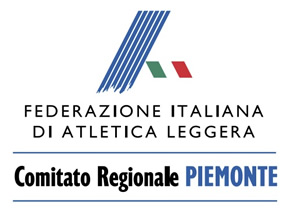 DATA:	(specificare)LOCALITA':	(specificare)L'ENTE:	(specificare Proloco, Parrocchia....) ( obbligatorio per Ludico Motoria)CON IL SUPPORTO TECNICO DELLA SOCIETA'…. Codice soc….:	(specificare)	ORGANIZZALA MANIFESTAZIONE NON COMPETITIVA  (organizza la società)LA MANIFESTAZIONE LUDICO MOTORIA    (organizza l’ente)                               (specificare)Autorizzazione Fidal Piemonte n°       	POSSONO PARTECIPARE ALLA NON COMPETITIVA:Tesserati Fidal, RUNCARD o Enti di Promozione Sportiva firmatari convenzione (presentare tessera e certificato medico)  Per i non tesserati presentare copia della visita medica per attività non agonisticaPOSSONO PARTECIPARE ALLA LUDICO MOTORIA:  TUTTI senza alcun certificato medicoPERCORSO	Km.  	(non dovrebbe superare i 10/12 Km)	ISCRIZIONI:	Possibili iscrizioni sul posto fino alle ore 	(specificare)COSTO ISCRIZIONE  : Euro…RITROVO	ore	presso	(indirizzo)	PARTENZA 	ore 		PREMIAZIONI	solo alle società o a sorteggioPREMIO PARTECIPAZIONE	(specificare)	SERVIZI OFFERTI	(specificare, es. spogliatoi e docce, ristori ecc….)Responsabile Organizzativo	(nome, cognome telefono)info	(eventuale sito, ecc...)La manifestazione è coperta da assicurazione Multirischi  CATTOLICA ASSICURAZIONI con Polizza RCTO n. 00079732000222, Polizza Infortuni n. 00079731000312, Polizza RSM 00079730000303L’autorizzazione Fidal legittima la copertura assicurativa Fidal nei confronti della ASD organizzatrice per la parte RCT mentre la copertura vita/infortuni SOLO per i tesserati Fidal e Runcard 
Per i tesserati EPS la copertura vita/infortuni avviene tramite la loro polizza. 
I non tesserati non hanno copertura assicurativa vita/infortuni N.B.:Gli Organizzatori devono far pervenire nelle 48 h successive il numero di partecipanti al proprio Comitato provinciale di riferimento con mail inserendo in copia anche fidalpiemonte@fidal.it Il tutto serve per le statistiche annuali del Comitato RegionaleTutte le parti evidenziate in verde sono a specificare cosa serve inserire nel dispositivo e se non interessano vanno cancellate.